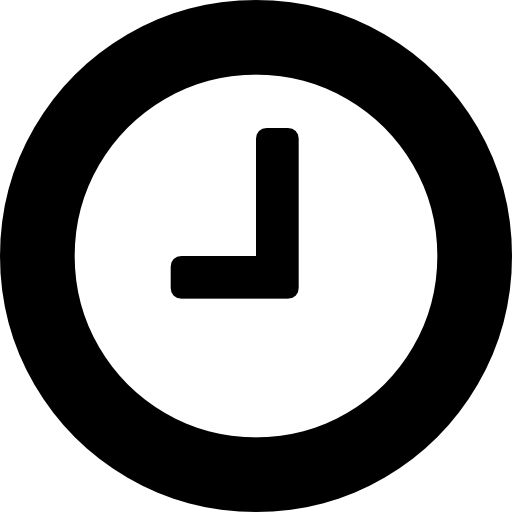 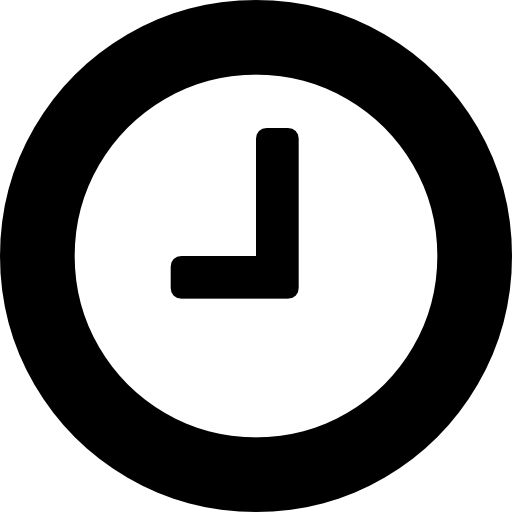 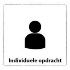 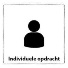 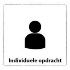 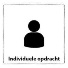 Benodigdheden:pen en recept		- 3 bordenpan				- koekenpanrasp				- gardestamper			- dunschilleraardappelschilmesje Recept 1:	Aardappelkroketten (voor 2 personen):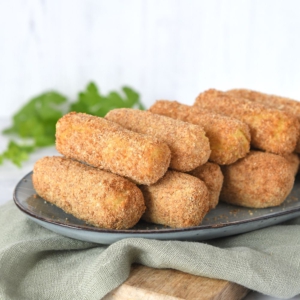 Benodigdheden:250 gram BildstarSnuf zout 1 eidooier (BEWAAR HET EI WIT)25 gram boterZout, peper en nootmuskaatVoor de korstBloem1 losgeklopt eiwit2 eetlepels paneermeel Bereidingswijze:Schil de aardappelen en snijdt de aardappel in 6-en.Kook de aardappelen in ruim kokend water met zout in ongeveer 20 minuten gaar.Wanneer de aardappelen gaar zijn afgieten en dan laten droogstomen*. Zorg dat de aardappelen goed droog zijn voordat je verder gaat met stap 3. Maar let op! Laat de aardappelen niet aanbranden. Stamp alles heel fijn. Voeg eidooier toe en roer de boter er doorheen met zout, peper en nootmuskaat. BEWAAR HET EITWIT! Dit heb je later nodig.Pak de aardappel puree in plastic folie; maak het pakketje zo plat mogelijk. Zo koelt het snel af.Leg het pakketje 45 minuten in de koelkast. Zorg dat je weet welk pakketje van jullie is!Als de vulling goed stevig is vorm je de kroketjes met de hand (ongeveer 7-8 cm lang)Zet samen met de keuken naast jullie drie borden klaar: Eerste bord bloem, tweede bord losgeklopt eiwit en derde paneermeel.Rol nu de kroketten door de bloem, ei en paneermeel.Denk na welke hand je gebruikt voor welk bord. Anders zijn straks je beide handen vies Bak de kroketjes in de oven op 200 graden in 10 tot 15 minuten goudbruin.droogstomen: zet de plaat op 1 en schut de aardappelen los van de bodem van de pan. Doe dit een paar keer. De aardappelen zijn nu droog, de pit kan uit.Recept 2:	Rösti (voor 2 personen): 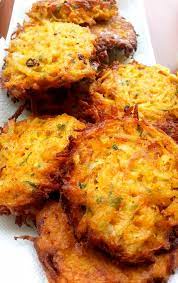 Ingrediënten:300 gram bildstarHalve ui1 eiKlein teentje knoflookZout en peper naar smaakKlontje boterBereiding:Schil de aardappels en rasp ze in grove stukjes. Snijdt de ui in heel kleine stukjes fijn (of rasp de ui). De stukjes ui en aardappel moeten even groot zijn.Meng de aardappel en ui door elkaar met wat zout en peper.Breek het ei boven de kom en klop deze goed los.Voeg het mengsel aardappel/ui door het losgeklopte ei.Voeg daar ook de knoflook aan toe. Je kunt de knoflook fijn snijden of je gebruikt een knoflookpers.Verwarm een koekenpan met een klontje boter.Schep met een lepel wat hoopjes in aardappel en druk ligt aan. Bak de aardappelrondjes mooi bruin.OPDRACHT 1:Recept 2 is gemaakt voor 2 personen. Hoeveel ingrediënten heb je nodig wanneer je alleen eet?……..bildstar……..ui……..ei……..knoflook……..zout en peper naar smaak……..klontje boterOPDRACHT 2: Beantwoord de volgende vragenEr zijn verschillende soorten aardappelen; vast kokende aardappelen en kruimige aardappelen. Voor welk gerecht zou je een vastkokende aardappel gebruiken? In welk land wordt Rösti veel gegeten?In welk land wordt aardappel gratin van oorsprong gemaakt?Zoek een buitenlands recept met aardappel in de hoofdrol. Het moet een recept zijn voor 2 personen. Schrijf het recept hieronder op en zoek ook een afbeelding.Dit heb je nodig:dit receptingrediëntenmateriaal om te kunnen kokenDit leer je:je leert 2 verschillende bereidingen te maken met Bildstar aardappelenDit ga je doen: (aan de slag)Dit recept bestaat uit 2 bereidingen met aardappel:bereiding van aardappel kroketjesbereiding van röstiDit ga je doen: (aan de slag)Dit recept bestaat uit 2 bereidingen met aardappel:bereiding van aardappel kroketjesbereiding van röstiDit ga je doen: (aan de slag)Dit recept bestaat uit 2 bereidingen met aardappel:bereiding van aardappel kroketjesbereiding van röstiDit lever je in:Aan het eind van de les heb jij deze opdracht ingevuld en heb je 2 aardappel gerechten bereid.Dit lever je in:Aan het eind van de les heb jij deze opdracht ingevuld en heb je 2 aardappel gerechten bereid.Dit lever je in:Aan het eind van de les heb jij deze opdracht ingevuld en heb je 2 aardappel gerechten bereid.Vast kokendKruimige aardappelPatatStamppot Gebakken aardappel